KÉRELEMLakhatáshoz kapcsolódó rendszeres kiadások viseléséhez nyújtható települési támogatás megállapításáhozNév:  _____________________________________	   Születéskori név:  ___________________________________Születési hely, év, hó, nap:  _______________________ ,  _________ év _____________________ hó ______nap.Anyja neve:________________________________	TAJ száma:  Családi állapot: nőtlen, hajadon, házas, elvált, özvegy, élettársLakóhely: _________ irányítószám _________________ település, ___________________ u. ___ hsz. ___ em. ___ a.Tartózkodási hely: ________ irányítószám __________ település, ___________________ u. ___ hsz. ___ em. ___ a.Telefonszám (nem kötelező megadni): ___________________E-mail cím (nem kötelező megadni): ____________________A kérelmezővel közös háztartásban élők száma: _______ fő,Kérelmező háztartásában élők személyi adatai:Kijelentem, hogy a kérelem benyújtásának időpontjában a háztartásom táblázatában feltüntetett tagjai között van olyan személy:- aki után vagy részére súlyos fogyatékosság vagy tartós betegség miatt magasabb összegű családi pótlékot folyósítanak; ha igen, akkor –e személyek száma ________ fő- aki fogyatékossági támogatásban részesül; ha igen, akkor e személyek száma _______ fő- aki gyermekét egyedülállóként neveli; ha igen, akkor e személyek száma _____ fő.NYILATKOZAThavi / nem havi rendszerességgel szerzett jövedelemről Kérelemhez csatolni kell:A kérelmező és háztartásában élő személy - a kérelem benyújtását megelőző hónap – nyugdíjszelvényét, vagy előző havi munkaviszonyból származó jövedelméről szóló igazolását (a kérelem mellékletét képező formanyomtatványon), vállalkozó esetén az előző évi adóbevallás másolatát, vagy NAV (Nemzeti Adó- és Vámhivatal) igazolást, valamint az adóbevallással lezárt időszak és a kérelem benyújtását megelőző hónapig keletkezett jövedelemről nyilatkozatot (a kérelem mellékletét képező formanyomtatványon), ösztöndíj esetén egy évre vonatkozó igazolást, gyermektartásdíjból, rokoni támogatásból vagy egyéb jogcímen kapott jövedelem esetén a kérelem benyújtását megelőző 12 hónap jövedelmének egy havi átlagáról nyilatkozatot (a kérelem mellékletét képező formanyomtatványon).Egyéb jövedelmekről: (GYES, GYET, családi pótlék, tartásdíj, nyugdíjszerű ellátás, árvaellátás, rendszeres szociális ellátás, stb.) igazoló szelvényt kell csatolni!Az igazolások alapján havi jövedelem:A család egy főre jutó havi nettó jövedelme:  __________________________________________ Ft/főLakásviszonyok:A támogatással érintett lakás nagysága: _______ szobás, _______ m2-es.A lakásban tartózkodás jogcíme:bérlő (bérlőtárs, társbérlő, jogerős bírói határozattal megosztott lakás bérlője), tulajdonos, haszonélvező, albérlő (a megfelelő választ aláhúzással kell jelezni).Lakáshasználatért, vagy albérleti díj címén __________ Ft/hó fizetnek.Kérelemhez mellékelje a lakásban tartózkodás jogcímét igazoló iratot vagy másolatát: tulajdoni lap, adásvételi szerződés, lakásbérleti szerződés, albérleti szerződés…stbMely közüzemi szolgáltató szervekhez kéri a támogatás utalását?Szolgáltató neve:		1.) _____________________________________________2.) _____________________________________________A fenti szervek által kiállított utolsó havi számlákat kérem csatolni, amelyen jól látható a fogyasztói azonosító száma.NYILATKOZATA kérelemmel érintett lakásba előrefizetős gáz- vagy áramfogyasztást mérő készülék került-e felszerelésre: igen*       nem*amennyiben igen, a szolgáltató megnevezése: ___________________________________________________A lakhatást a legnagyobb mértékben veszélyeztető lakásfenntartási kiadások:____________________________________________________________________________________________________________________________________________________________________________________Felelősségem tudatában kijelentem, hogy- életvitelszerűen a lakóhelyemen vagy a tartózkodási helyemen élek,- a közölt adatok a valóságnak megfelelnek.Tudomásul veszem, hogy a kérelemben közölt adatok valódiságát a szociális igazgatásról és a szociális ellátásokról szóló 1993. évi III. törvény 10. § (7) bekezdése alapján a szociális hatáskört gyakorló szerv – a NAV hatáskörrel és illetékességgel rendelkező adóigazgatósága útján – ellenőrizheti.6750 Algyő, ________________________________________________________________kérelmező aláírása____________________________________a háztartás nagykorú tagjainak aláírása	*	a megfelelő rész aláhúzandó	**	akkor kell kitölteni, ha a kérelmező vagy a háztartásában élő személy a kérelem benyújtását megelőző egy naptári évben vállalkozó voltVagyonnyilatkozatI. A kérelmező személyes adataiNeve: ............................................................................................................................................Születési neve: ..............................................................................................................................Anyja neve: .................................................................................................................................Születési hely, év, hó, nap: ...........................................................................................................Lakóhely: .....................................................................................................................................Tartózkodási hely: .......................................................................................................................Társadalombiztosítási Azonosító Jele: .........................................................................................II. A kérelmező és a vele együttélő közeli hozzátartozójának, lakásfenntartási támogatás esetén a háztartás valamennyi tagjának vagyonaA. Ingatlanok1. Lakástulajdon és lakótelek-tulajdon (vagy állandó, illetve tartós használat): címe: ................. város/község ................... út/utca.................... hsz. alapterülete: ........... m2, tulajdoni hányad: ..........................., a szerzés ideje: ................ év. Becsült forgalmi érték:* .......................................... Ft. Haszonélvezeti joggal terhelt: igen   nem (a megfelelő aláhúzandó)2. Üdülőtulajdon és üdülőtelek-tulajdon (vagy állandó, illetve tartós használat): címe: ....................... város/község .................................. út/utca .................... hsz. alapterülete: ........... m2, tulajdoni hányad: ...................., a szerzés ideje: ................ év. Becsült forgalmi érték:* .......................................... Ft3. Egyéb, nem lakás céljára szolgáló épület-(épületrész-)tulajdon (vagy állandó használat): megnevezése (zártkerti építmény, műhely, üzlet, műterem, rendelő, garázs stb.): ............................ címe: ...................................... város/község........................... út/utca .................... hsz. alapterülete: ........... m2, tulajdoni hányad: ................., a szerzés ideje: ................ év. Becsült forgalmi érték:* .......................................... Ft4. Termőföldtulajdon (vagy állandó használat): megnevezése: .......................... címe: ........................................ város/község .............................. út/utca .................... hsz. alapterülete: ........... m2, tulajdoni hányad: ...................., a szerzés ideje: ................ év. Becsült forgalmi érték:* .......................................... FtII. Egyéb vagyontárgyakGépjármű: 'a) személygépkocsi: ......................................... típus .................. rendszáma szerzés ideje, valamint a gyártás éve: .............................................................Becsült forgalmi érték:** .......................................... Ftb) tehergépjármű, autóbusz, motorkerékpár, vízi- vagy egyéb jármű: .............................. típus .................. rendszáma szerzés ideje, valamint a gyártás éve: .............................................................Becsült forgalmi érték:** .......................................... FtKijelentem, hogy a fenti adatok a valóságnak megfelelnek. Hozzájárulásomat adom személyes és különleges adataimnak az Önkormányzatnál indított eljárások és a szociális igazgatási eljárás során a szociális ellátásra való jogosultság megállapítása, az ellátás biztosítása, fenntartása és megszüntetése céljából történő kezeléséhez.Kelt: .......... év .............................. hó ............ nap................................................aláírás               Algyő Nagyközség Polgármesteri Hivatal                  Igazgatási és Szociális csoport                  6750 Algyő, Kastélykert u. 40.                  Tel: 517-517IG-LAKASwww.algyo.huA beérkezés dátuma: 20______. ____________________Ügyintéző aláírása:  ____________________________________NévTAJ számJogcím(rokonsági fokBejelentett lakóhelyNévSzül. év. hó. napJogcím(rokonsági fokTartózkodási helya/b/c/d/e/f/g/A jövedelemtípusai:A jövedelemtípusai:Kérelmező jövedelmeKözeli hozzátartozók jövedelmeKözeli hozzátartozók jövedelmeKözeli hozzátartozók jövedelmeKözeli hozzátartozók jövedelmeForintbanösszesen:A jövedelemtípusai:A jövedelemtípusai:Kérelmező jövedelmea.)b.)c.)d.)Forintbanösszesen:1.Munkaviszonyból, munkavégzésre irányuló egyéb jogviszonyból származó jövedelem és táppénz:2.Társas és egyéni vállalkozásból származó jövedelem (adóbevallás 1/12 része)3.Ingatlan, ingó vagyontárgyak értékesítéséből, vagyoni értékű jog átruházásából származó jöv.  1/12 része4.Nyugellátás, baleseti nyugellátás, egyéb nyugdíjszerű ellátások5.A gyermek ellátásához és gondozásához kapcsolódó támogatások (GYED, GYES, GYET családi pótlék, gyermek tartásdíj, árvaellátás)6.Önkormányzat és a munkaügyi szervek által folyósított rendszeres pénzbeni ellátás (munkanélküli járadék, rendszeres szoc. segély, jöv. pótló tám., ápolási díj, lakásfenntartási támogatás)7.Föld bérbeadásából származó jövedelem8.Egyéb (pl.: ösztöndíj, értékpapírból származó jövedelem, kisösszegű kifizetések) 9.Alkalmi munka átlagos díja10.Összes bruttó jövedelem:11.Személyi jövedelemadó vagy előleg12.Egészségbiztosítási és nyugdíjjárulék összege13.Munkavállalói járulék14.Tartásdíj fizetése15.A család havi nettó jövedelme összesen10 - (11+12+13+14)               Algyő Nagyközség Polgármesteri Hivatal                  Igazgatási és Szociális Csoport                  6750 Algyő, Kastélykert u. 40.                  Tel: 517-517IG-VAGYIGwww.algyo.huA beérkezés dátuma: 201_____. ____________________Ügyintéző aláírása:  ____________________________________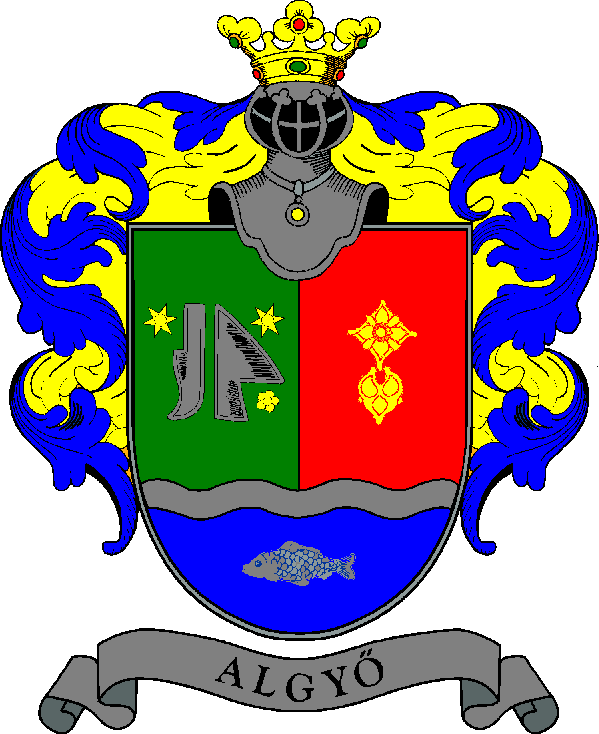 